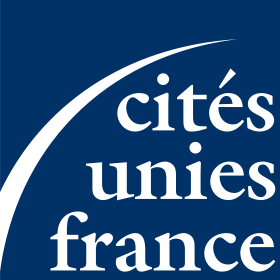 Conseil d’administration de Cités Unies Francele jeudi 23 mai 2024, de 15h00 à 17h00, en visio-conférenceBulletin de participation A retourner avant le 13 mai à Cités Unies France, 9 rue Christiani 75018 Paris  e.seyoum@cites-unies-france.org Nom de la collectivité : 	Nom de la personne : 	Qualité: 	Adresse : 	Tél. : 	E-mail : 	 participera au Conseil d’administration ne participera pas au Conseil d’administration